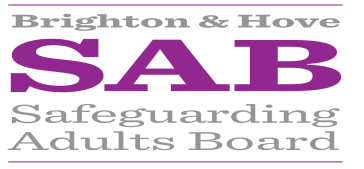 Safeguarding Adults at Risk Alert e-FormIf you are unclear which team to send this to, forward to the Access Point Team via Fax: 01273 296372 or e-mail AccessPoint@brighton-hove.gov.ukIn an emergency contact Emergency Services1. Contact details of adult at risk:1. Contact details of adult at risk:NameAddress:CareFirst / other ID No:D.O.B. / estimated age:Gender:Contact No:Ethnicity:  Tick Only One AnswerEthnicity:  Tick Only One AnswerEthnicity:  Tick Only One AnswerEthnicity:  Tick Only One AnswerEthnicity:  Tick Only One AnswerEthnicity:  Tick Only One AnswerEthnicity:  Tick Only One AnswerEthnicity:  Tick Only One AnswerEthnicity:  Tick Only One AnswerEthnicity:  Tick Only One AnswerWhiteWhiteWhiteEnglish / Welsh / Scottish / Northern Irish / BritishEnglish / Welsh / Scottish / Northern Irish / BritishEnglish / Welsh / Scottish / Northern Irish / BritishEnglish / Welsh / Scottish / Northern Irish / BritishEnglish / Welsh / Scottish / Northern Irish / BritishWhiteWhiteWhiteIrishIrishIrishIrishIrishWhiteWhiteWhiteGypsy or Irish TravellerGypsy or Irish TravellerGypsy or Irish TravellerGypsy or Irish TravellerGypsy or Irish TravellerWhiteWhiteWhiteAny other White backgroundAny other White backgroundAny other White backgroundAny other White backgroundAny other White backgroundMixed / Multiple ethnic groupsMixed / Multiple ethnic groupsMixed / Multiple ethnic groupsWhite and Black CaribbeanWhite and Black CaribbeanWhite and Black CaribbeanWhite and Black CaribbeanWhite and Black CaribbeanMixed / Multiple ethnic groupsMixed / Multiple ethnic groupsMixed / Multiple ethnic groupsWhite and Black AfricanWhite and Black AfricanWhite and Black AfricanWhite and Black AfricanWhite and Black AfricanMixed / Multiple ethnic groupsMixed / Multiple ethnic groupsMixed / Multiple ethnic groupsWhite and AsianWhite and AsianWhite and AsianWhite and AsianWhite and AsianMixed / Multiple ethnic groupsMixed / Multiple ethnic groupsMixed / Multiple ethnic groupsAny other mixed / multiple ethnic backgroundAny other mixed / multiple ethnic backgroundAny other mixed / multiple ethnic backgroundAny other mixed / multiple ethnic backgroundAny other mixed / multiple ethnic backgroundAsian / Asian BritishAsian / Asian BritishAsian / Asian BritishIndianIndianIndianIndianIndianAsian / Asian BritishAsian / Asian BritishAsian / Asian BritishPakistaniPakistaniPakistaniPakistaniPakistaniAsian / Asian BritishAsian / Asian BritishAsian / Asian BritishBangladeshiBangladeshiBangladeshiBangladeshiBangladeshiAsian / Asian BritishAsian / Asian BritishAsian / Asian BritishChineseChineseChineseChineseChineseAsian / Asian BritishAsian / Asian BritishAsian / Asian BritishAny other Asian backgroundAny other Asian backgroundAny other Asian backgroundAny other Asian backgroundAny other Asian backgroundBlack / African / Caribbean / Black BritishBlack / African / Caribbean / Black BritishBlack / African / Caribbean / Black BritishAfricanAfricanAfricanAfricanAfricanBlack / African / Caribbean / Black BritishBlack / African / Caribbean / Black BritishBlack / African / Caribbean / Black BritishBlack / African / Caribbean / Black BritishBlack / African / Caribbean / Black BritishBlack / African / Caribbean / Black BritishAny other Black / African /  backgroundAny other Black / African /  backgroundAny other Black / African /  backgroundAny other Black / African /  backgroundAny other Black / African /  backgroundOther ethnic groupOther ethnic groupOther ethnic groupArabArabArabArabArabOther ethnic groupOther ethnic groupOther ethnic groupAny Other Ethnic groupAny Other Ethnic groupAny Other Ethnic groupAny Other Ethnic groupAny Other Ethnic groupNot statedNot statedNot statedNot statedNot statedNot statedNot statedNot statedUndeclared / Not knownUndeclared / Not knownUndeclared / Not knownUndeclared / Not knownUndeclared / Not knownUndeclared / Not knownUndeclared / Not knownUndeclared / Not knownVulnerability / Client Category: Tick Only One AnswerVulnerability / Client Category: Tick Only One AnswerVulnerability / Client Category: Tick Only One AnswerVulnerability / Client Category: Tick Only One AnswerVulnerability / Client Category: Tick Only One AnswerVulnerability / Client Category: Tick Only One AnswerVulnerability / Client Category: Tick Only One AnswerVulnerability / Client Category: Tick Only One AnswerVulnerability / Client Category: Tick Only One AnswerVulnerability / Client Category: Tick Only One AnswerHearing ImpairmentVisual ImpairmentVisual ImpairmentDual Sensory LossPhysical DisabilityPhysical DisabilityLearning DisabilityAutism Autism AspergersAlcohol/Drug Misuse Issues  Alcohol/Drug Misuse Issues  Frailty and/or Temporary IllnessMental HealthMental HealthMental Health DementiaTerminal IllnessTerminal IllnessAsylum SeekerHIVHIVIf ‘Other’ detail belowIf ‘Other’ detail belowIf ‘Other’ detail belowIf ‘Other’ detail belowIf ‘Other’ detail below2. GP details for adult at risk if known:2. GP details for adult at risk if known:2. GP details for adult at risk if known:2. GP details for adult at risk if known:2. GP details for adult at risk if known:2. GP details for adult at risk if known:2. GP details for adult at risk if known:2. GP details for adult at risk if known:NameAddress / Surgery:Contact No:3.  Is this adult at risk an Informal Carer:3.  Is this adult at risk an Informal Carer: Yes Yes Yes No No Don’t Know4.  Has the adult at risk agreed to this alert   being made?4.  Has the adult at risk agreed to this alert   being made? Yes No Don’t Know Don’t Know Don’t Know Unable to consent5.  Supporting information around consent:What actions have been taken to gain consent?  Has the adult at risk given a view as to what they wish to happen?  Are there issues of mental capacity for the adult at risk in giving consent?  If so, does the adult at risk have a representative / family member who has been contacted?  Has the adult at risk expressed a preference as to how and when they can be contacted?5.  Supporting information around consent:What actions have been taken to gain consent?  Has the adult at risk given a view as to what they wish to happen?  Are there issues of mental capacity for the adult at risk in giving consent?  If so, does the adult at risk have a representative / family member who has been contacted?  Has the adult at risk expressed a preference as to how and when they can be contacted?5.  Supporting information around consent:What actions have been taken to gain consent?  Has the adult at risk given a view as to what they wish to happen?  Are there issues of mental capacity for the adult at risk in giving consent?  If so, does the adult at risk have a representative / family member who has been contacted?  Has the adult at risk expressed a preference as to how and when they can be contacted?5.  Supporting information around consent:What actions have been taken to gain consent?  Has the adult at risk given a view as to what they wish to happen?  Are there issues of mental capacity for the adult at risk in giving consent?  If so, does the adult at risk have a representative / family member who has been contacted?  Has the adult at risk expressed a preference as to how and when they can be contacted?5.  Supporting information around consent:What actions have been taken to gain consent?  Has the adult at risk given a view as to what they wish to happen?  Are there issues of mental capacity for the adult at risk in giving consent?  If so, does the adult at risk have a representative / family member who has been contacted?  Has the adult at risk expressed a preference as to how and when they can be contacted?5.  Supporting information around consent:What actions have been taken to gain consent?  Has the adult at risk given a view as to what they wish to happen?  Are there issues of mental capacity for the adult at risk in giving consent?  If so, does the adult at risk have a representative / family member who has been contacted?  Has the adult at risk expressed a preference as to how and when they can be contacted?5.  Supporting information around consent:What actions have been taken to gain consent?  Has the adult at risk given a view as to what they wish to happen?  Are there issues of mental capacity for the adult at risk in giving consent?  If so, does the adult at risk have a representative / family member who has been contacted?  Has the adult at risk expressed a preference as to how and when they can be contacted?5.  Supporting information around consent:What actions have been taken to gain consent?  Has the adult at risk given a view as to what they wish to happen?  Are there issues of mental capacity for the adult at risk in giving consent?  If so, does the adult at risk have a representative / family member who has been contacted?  Has the adult at risk expressed a preference as to how and when they can be contacted?6.  Please provide a description of the alleged abuse / harm:Give as much detail as possible, including: What happened and when; who witnessed it or made you aware of it: is the person alleged to have caused harm still in contact with the adult at risk?6.  Please provide a description of the alleged abuse / harm:Give as much detail as possible, including: What happened and when; who witnessed it or made you aware of it: is the person alleged to have caused harm still in contact with the adult at risk?6.  Please provide a description of the alleged abuse / harm:Give as much detail as possible, including: What happened and when; who witnessed it or made you aware of it: is the person alleged to have caused harm still in contact with the adult at risk?6.  Please provide a description of the alleged abuse / harm:Give as much detail as possible, including: What happened and when; who witnessed it or made you aware of it: is the person alleged to have caused harm still in contact with the adult at risk?6.  Please provide a description of the alleged abuse / harm:Give as much detail as possible, including: What happened and when; who witnessed it or made you aware of it: is the person alleged to have caused harm still in contact with the adult at risk?6.  Please provide a description of the alleged abuse / harm:Give as much detail as possible, including: What happened and when; who witnessed it or made you aware of it: is the person alleged to have caused harm still in contact with the adult at risk?6.  Please provide a description of the alleged abuse / harm:Give as much detail as possible, including: What happened and when; who witnessed it or made you aware of it: is the person alleged to have caused harm still in contact with the adult at risk?6.  Please provide a description of the alleged abuse / harm:Give as much detail as possible, including: What happened and when; who witnessed it or made you aware of it: is the person alleged to have caused harm still in contact with the adult at risk?7.  Describe any physical injury or distress:Include details of any immediate action taken, such as calling the Police / emergency services and any actions taken to support the person and reduce the risk / harm. 7.  Describe any physical injury or distress:Include details of any immediate action taken, such as calling the Police / emergency services and any actions taken to support the person and reduce the risk / harm. 7.  Describe any physical injury or distress:Include details of any immediate action taken, such as calling the Police / emergency services and any actions taken to support the person and reduce the risk / harm. 7.  Describe any physical injury or distress:Include details of any immediate action taken, such as calling the Police / emergency services and any actions taken to support the person and reduce the risk / harm. 7.  Describe any physical injury or distress:Include details of any immediate action taken, such as calling the Police / emergency services and any actions taken to support the person and reduce the risk / harm. 7.  Describe any physical injury or distress:Include details of any immediate action taken, such as calling the Police / emergency services and any actions taken to support the person and reduce the risk / harm. 7.  Describe any physical injury or distress:Include details of any immediate action taken, such as calling the Police / emergency services and any actions taken to support the person and reduce the risk / harm. 7.  Describe any physical injury or distress:Include details of any immediate action taken, such as calling the Police / emergency services and any actions taken to support the person and reduce the risk / harm. 8.  Date of alleged abuse:Estimate if necessary. If ongoing list dates currently known. 8.  Date of alleged abuse:Estimate if necessary. If ongoing list dates currently known. 8.  Date of alleged abuse:Estimate if necessary. If ongoing list dates currently known. 8.  Date of alleged abuse:Estimate if necessary. If ongoing list dates currently known. 8.  Date of alleged abuse:Estimate if necessary. If ongoing list dates currently known. 8.  Date of alleged abuse:Estimate if necessary. If ongoing list dates currently known. 8.  Date of alleged abuse:Estimate if necessary. If ongoing list dates currently known. 8.  Date of alleged abuse:Estimate if necessary. If ongoing list dates currently known. 9.  Details of the individual or organisation alleged to have caused harm / be the source of risk:Please give known details, name, address, organisation.9.  Details of the individual or organisation alleged to have caused harm / be the source of risk:Please give known details, name, address, organisation.9.  Details of the individual or organisation alleged to have caused harm / be the source of risk:Please give known details, name, address, organisation.9.  Details of the individual or organisation alleged to have caused harm / be the source of risk:Please give known details, name, address, organisation.9.  Details of the individual or organisation alleged to have caused harm / be the source of risk:Please give known details, name, address, organisation.9.  Details of the individual or organisation alleged to have caused harm / be the source of risk:Please give known details, name, address, organisation.9.  Details of the individual or organisation alleged to have caused harm / be the source of risk:Please give known details, name, address, organisation.9.  Details of the individual or organisation alleged to have caused harm / be the source of risk:Please give known details, name, address, organisation.10.  Does the person / organisation alleged to have caused harm know you are raising this alert?10.  Does the person / organisation alleged to have caused harm know you are raising this alert?11.  Please give details:11.  Please give details:11.  Please give details:11.  Please give details:11.  Please give details:11.  Please give details:11.  Please give details:11.  Please give details:12.  Are they the main carer for the adult at risk?12.  Are they the main carer for the adult at risk?13.  Are they an adult at risk themselves?13.  Are they an adult at risk themselves?14.  Do they live with the adult at risk?14.  Do they live with the adult at risk?15.  Are there any children at risk?If there are children thought to be at risk of harm you must report concerns to:Children and Young Persons ServicesAdvice Contact and Assessment Service (ACAS) on 01273 295920.In an emergency situation contact the Police15.  Are there any children at risk?If there are children thought to be at risk of harm you must report concerns to:Children and Young Persons ServicesAdvice Contact and Assessment Service (ACAS) on 01273 295920.In an emergency situation contact the Police16.  Abuse Category:  *select more than one if appropriate16.  Abuse Category:  *select more than one if appropriate16.  Abuse Category:  *select more than one if appropriate16.  Abuse Category:  *select more than one if appropriate16.  Abuse Category:  *select more than one if appropriate16.  Abuse Category:  *select more than one if appropriate  Discriminatory   Institutional    Financial / Material  Physical	  Neglect and acts of Omission        Emotional/Psychological  	  Sexual	  Discriminatory   Institutional    Financial / Material  Physical	  Neglect and acts of Omission        Emotional/Psychological  	  Sexual	17.   Location / setting of where alleged abuse took place:17.   Location / setting of where alleged abuse took place:18.  Contact details of person completing alert form:18.  Contact details of person completing alert form:18.  Contact details of person completing alert form:18.  Contact details of person completing alert form:18.  Contact details of person completing alert form:18.  Contact details of person completing alert form:18.  Contact details of person completing alert form:18.  Contact details of person completing alert form:NameJob title if applicable:Relationship to adult at risk:Organisation if applicable:Contact No / email address:Date: Incident / accident number if applicable